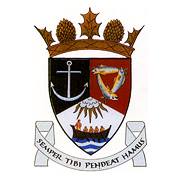 THE ROYAL BURGH OF KILRENNY, ANSTRUTHER & CELLARDYKE COMMUNITY COUNCIL MEETING 14th DECEMBER 2020, 7.30PM ONLINE VIA ZOOM ID:  825 4163 4891PASSWORD: Anstruther1.		Welcome & Apologies2.		Approval of Minutes & Matters Arising 3.		Questions/Emails from the public4. 		Christmas Plans5. 		RNLI / PAS update6.  		Common Good Fund Update7.  		East Neuk App8.  		Rewilding9.                 Muir Homes Development10.		Secretaries Report11.		Treasurer’s Report12.		Councillor’s Report13.   	Representation from other groups   		a)	Floral Group 	 	 b)	Murray Library Trustees   		c)	SLC  		d)	Multi Use Path	14. 	AOCB